		Austin Yacht Club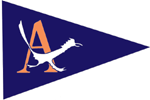 		5906 Beacon Drive
		Austin, TX 78734-1428
		(512) 266-1336					    BOARD OF DIRECTOR’S MEETING					    Date: June 25, 2020MOTION						   NAME OF BOARD MEMBER:  John MaddalozzoBOARD POSITION:  Building and GroundsX I MOVE THAT: The AYC Board approves the expenditure of up to $3,000 to modify the section of the pool fence which is currently covered by temporary wire mesh to include additional vertical pickets. BACKGROUND/PURPOSE OF MOTION:  The current fence is covered with a 1” mesh screen attached with zip ties. We propose to replace the mesh with additional vertical pickets in the original fence. This will reduce the openings in the fence to slightly less than 2”, which is equivalent to the existing mesh openings. I am in possession of a bid for this work at $2,737.38.  Building and Grounds members have calculated material cost of doing this work and this is a very attractive price that includes labor and materials. The final date of the modification is to be determined. NAME OF PERSON(S) WHO WILL CARRY OUT THE MOTION: John MaddalozzoAMOUNT REQUESTED: Up to $3,000.00IS THIS AN OPERATING EXPENSE OR CAPITAL EXPENDITURE?(Capital Expenditures cost >$2500 and have a useful life of >1 year)X Capital Expenditure (capital expenditures cost >$2500 and have a useful life of >1 year)IS THE AMOUNT INCLUDED IN THE CURRENT YEAR BUDGET? 	X Yes HAVE/WILL MULTIPLE BIDS BE OBTAINED?                  Yes 	 X  No